別記様式1防火対象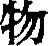 の概要表製造所 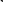 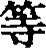 備 考 1 この用紙の大きさは、日本工業規格A 4とすること。   2 消防用設備等の設置に係る階について、各階ごとに記入すること。	建	築	物	建	築	物	建	築	物	建	築	物	建	築	物	建	築	物	建	築	物	建	築	物	建	築	物の	概	要の	概	要の	概	要名  称名  称名  称(仮称) タマスケの家(仮称) タマスケの家(仮称) タマスケの家(仮称) タマスケの家所 在 地所 在 地用  途用  途用  途階数(階層)階数(階層)地上2階　　地下　　　階　　塔屋　　階2階　　地下　　　階　　塔屋　　階2階　　地下　　　階　　塔屋　　階主要構造部 主要構造部 主要構造部 主要構造部 耐火構造・準耐火構造・その他(耐火構造・準耐火構造・その他(耐火構造・準耐火構造・その他(耐火構造・準耐火構造・その他(耐火構造・準耐火構造・その他()延べ面積　㎡階 別階 別床 面 積(㎡)床 面 積(㎡)床 面 積(㎡)用途又は室名用途又は室名構　造構　造内 装 仕 上 げ内 装 仕 上 げ特 記 事 項階 別階 別床 面 積(㎡)床 面 積(㎡)床 面 積(㎡)用途又は室名用途又は室名構　造構　造天 井壁特 記 事 項１階１階木造木造クロスクロス２階２階木造木造クロスクロスその他